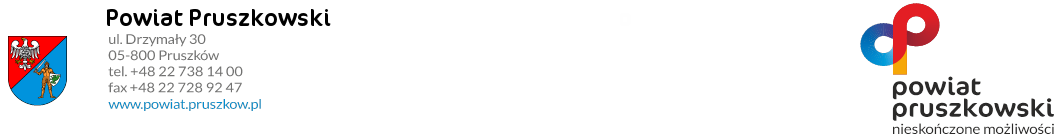 Pruszków, dnia        czerwca 2020 r.ZP.272.11.2020Wszyscy WykonawcyW związku pytaniami wniesionymi w postępowaniu o udzielenie zamówienia publicznego, prowadzonym w trybie przetargu nieograniczonego pn. „Udzielenie kredytu na pokrycie planowanego deficytu budżetu Powiatu Pruszkowskiego w 2020 roku oraz spłatę wcześniej zaciągniętych kredytów i pożyczki”, zgodnie z art. 38 ust. 1 i ust. 2 ustawy z dnia 29 stycznia 2004 r.- Prawo zamówień publicznych (Dz. U. z 2019 r. poz. 1843) Zamawiający udziela odpowiedzi:Wniosek nr 1 z 10.06.2020 r. Sprawozdanie finansowe SPZZOZ za rok 2019 wraz z korektą. Pytania dotyczące transakcji i zabezpieczeńPytania dotyczące transakcji i zabezpieczeńPytania dotyczące transakcji i zabezpieczeńPytania dotyczące transakcji i zabezpieczeńPytania dotyczące transakcji i zabezpieczeńPytania dotyczące transakcji i zabezpieczeńPytania dotyczące transakcji i zabezpieczeńPytania dotyczące transakcji i zabezpieczeńPytanie do klientaPytanie do klientaPytanie do klientaPytanie do klientaPytanie do klientaPytanie do klientaOdpowiedź klienta1Prosimy o informację, czy zostanie złożone oświadczenie o poddaniu się egzekucji, zgodnie z art. 777 k.p.c.  w formie aktu notarialnego.Prosimy o informację, czy zostanie złożone oświadczenie o poddaniu się egzekucji, zgodnie z art. 777 k.p.c.  w formie aktu notarialnego.Prosimy o informację, czy zostanie złożone oświadczenie o poddaniu się egzekucji, zgodnie z art. 777 k.p.c.  w formie aktu notarialnego.Prosimy o informację, czy zostanie złożone oświadczenie o poddaniu się egzekucji, zgodnie z art. 777 k.p.c.  w formie aktu notarialnego.Prosimy o informację, czy zostanie złożone oświadczenie o poddaniu się egzekucji, zgodnie z art. 777 k.p.c.  w formie aktu notarialnego.Prosimy o informację, czy zostanie złożone oświadczenie o poddaniu się egzekucji, zgodnie z art. 777 k.p.c.  w formie aktu notarialnego.NIE2Prosimy o informację, czy Zamawiający pokryje koszty związane ze złożeniem oświadczenia o poddaniu się egzekucji, zgodnie z art. 777 k.p.c.Prosimy o informację, czy Zamawiający pokryje koszty związane ze złożeniem oświadczenia o poddaniu się egzekucji, zgodnie z art. 777 k.p.c.Prosimy o informację, czy Zamawiający pokryje koszty związane ze złożeniem oświadczenia o poddaniu się egzekucji, zgodnie z art. 777 k.p.c.Prosimy o informację, czy Zamawiający pokryje koszty związane ze złożeniem oświadczenia o poddaniu się egzekucji, zgodnie z art. 777 k.p.c.Prosimy o informację, czy Zamawiający pokryje koszty związane ze złożeniem oświadczenia o poddaniu się egzekucji, zgodnie z art. 777 k.p.c.Prosimy o informację, czy Zamawiający pokryje koszty związane ze złożeniem oświadczenia o poddaniu się egzekucji, zgodnie z art. 777 k.p.c.NIE3W przypadku inwestycji przewidzianej/-ych do finansowania wnioskowanym kredytem / emisją obligacji / inną ekspozycją kredytową oraz finansowanej / -ych dotacją /–ami z UE, prosimy o informację, czy założone dofinansowanie z UE wynika z zawartej umowy.jeżeli tak - prosimy o podanie łącznej kwoty, na jaką zostały zawarte umowy o dofinansowanie inwestycji będących przedmiotem SIWZu;jeżeli nie - prosimy o informację, czy w przypadku braku dotacji inwestycja będzie realizowana i z jakich źródeł.W przypadku inwestycji przewidzianej/-ych do finansowania wnioskowanym kredytem / emisją obligacji / inną ekspozycją kredytową oraz finansowanej / -ych dotacją /–ami z UE, prosimy o informację, czy założone dofinansowanie z UE wynika z zawartej umowy.jeżeli tak - prosimy o podanie łącznej kwoty, na jaką zostały zawarte umowy o dofinansowanie inwestycji będących przedmiotem SIWZu;jeżeli nie - prosimy o informację, czy w przypadku braku dotacji inwestycja będzie realizowana i z jakich źródeł.W przypadku inwestycji przewidzianej/-ych do finansowania wnioskowanym kredytem / emisją obligacji / inną ekspozycją kredytową oraz finansowanej / -ych dotacją /–ami z UE, prosimy o informację, czy założone dofinansowanie z UE wynika z zawartej umowy.jeżeli tak - prosimy o podanie łącznej kwoty, na jaką zostały zawarte umowy o dofinansowanie inwestycji będących przedmiotem SIWZu;jeżeli nie - prosimy o informację, czy w przypadku braku dotacji inwestycja będzie realizowana i z jakich źródeł.W przypadku inwestycji przewidzianej/-ych do finansowania wnioskowanym kredytem / emisją obligacji / inną ekspozycją kredytową oraz finansowanej / -ych dotacją /–ami z UE, prosimy o informację, czy założone dofinansowanie z UE wynika z zawartej umowy.jeżeli tak - prosimy o podanie łącznej kwoty, na jaką zostały zawarte umowy o dofinansowanie inwestycji będących przedmiotem SIWZu;jeżeli nie - prosimy o informację, czy w przypadku braku dotacji inwestycja będzie realizowana i z jakich źródeł.W przypadku inwestycji przewidzianej/-ych do finansowania wnioskowanym kredytem / emisją obligacji / inną ekspozycją kredytową oraz finansowanej / -ych dotacją /–ami z UE, prosimy o informację, czy założone dofinansowanie z UE wynika z zawartej umowy.jeżeli tak - prosimy o podanie łącznej kwoty, na jaką zostały zawarte umowy o dofinansowanie inwestycji będących przedmiotem SIWZu;jeżeli nie - prosimy o informację, czy w przypadku braku dotacji inwestycja będzie realizowana i z jakich źródeł.W przypadku inwestycji przewidzianej/-ych do finansowania wnioskowanym kredytem / emisją obligacji / inną ekspozycją kredytową oraz finansowanej / -ych dotacją /–ami z UE, prosimy o informację, czy założone dofinansowanie z UE wynika z zawartej umowy.jeżeli tak - prosimy o podanie łącznej kwoty, na jaką zostały zawarte umowy o dofinansowanie inwestycji będących przedmiotem SIWZu;jeżeli nie - prosimy o informację, czy w przypadku braku dotacji inwestycja będzie realizowana i z jakich źródeł.W przypadku inwestycji przewidzianej/-ych do finansowania wnioskowanym kredytem / emisją obligacji / inną ekspozycją kredytową oraz finansowanej / -ych dotacją /–ami z UE, prosimy o informację, czy założone dofinansowanie z UE wynika z zawartej umowy.jeżeli tak - prosimy o podanie łącznej kwoty, na jaką zostały zawarte umowy o dofinansowanie inwestycji będących przedmiotem SIWZu;jeżeli nie - prosimy o informację, czy w przypadku braku dotacji inwestycja będzie realizowana i z jakich źródeł.Kredyt zaciągany przeznaczony jest na pokrycie planowanego deficytu budżetu Powiatu Pruszkowskiego w 2020 roku oraz spłatę wcześniej zaciągniętych kredytów i pożyczkiKredyt zaciągany przeznaczony jest na pokrycie planowanego deficytu budżetu Powiatu Pruszkowskiego w 2020 roku oraz spłatę wcześniej zaciągniętych kredytów i pożyczkiKredyt zaciągany przeznaczony jest na pokrycie planowanego deficytu budżetu Powiatu Pruszkowskiego w 2020 roku oraz spłatę wcześniej zaciągniętych kredytów i pożyczkiKredyt zaciągany przeznaczony jest na pokrycie planowanego deficytu budżetu Powiatu Pruszkowskiego w 2020 roku oraz spłatę wcześniej zaciągniętych kredytów i pożyczkiKredyt zaciągany przeznaczony jest na pokrycie planowanego deficytu budżetu Powiatu Pruszkowskiego w 2020 roku oraz spłatę wcześniej zaciągniętych kredytów i pożyczkiKredyt zaciągany przeznaczony jest na pokrycie planowanego deficytu budżetu Powiatu Pruszkowskiego w 2020 roku oraz spłatę wcześniej zaciągniętych kredytów i pożyczkiKredyt zaciągany przeznaczony jest na pokrycie planowanego deficytu budżetu Powiatu Pruszkowskiego w 2020 roku oraz spłatę wcześniej zaciągniętych kredytów i pożyczkiPytania dotyczące sytuacji ekonomiczno-finansowej klienta (prosimy o informacje zgodnie ze stanem na dzień sporządzania odpowiedzi)Pytanie do klientaPytanie do klientaOdpowiedź klienta11Prosimy o informację, czy na Państwa rachunkach w bankach ciążą zajęcia egzekucyjne. Jeżeli tak, to prosimy o podanie kwoty zajęć egzekucyjnych (w tys. PLN):Nie22Prosimy o informację, czy posiadają Państwo zaległe zobowiązania finansowe w bankach. Jeżeli tak, to prosimy o podanie kwoty zaległych zobowiązań w bankach (w tys. PLN):Nie33Prosimy o informację, czy w ciągu ostatnich 18 miesięcy był prowadzony u Państwa   program postępowania naprawczego w rozumieniu ustawy z dnia 27 sierpnia 2009 r. o finansach publicznych.Nie44Prosimy o informację, czy w ciągu ostatnich 36 miesięcy były prowadzone wobec Państwa za pośrednictwem komornika sądowego postępowania egzekucyjne wszczynane na wniosek banków.Nie55Prosimy o informację, czy posiadają Państwo zaległe zobowiązania wobec ZUS lub US. Jeżeli tak, to prosimy o podanie kwoty zaległych zobowiązań wobec ZUS i US (w tys. PLN):Nie66Prosimy o informację, czy w ciągu ostatnich dwóch lat została podjęta uchwała o nieudzieleniu absolutorium organowi wykonawczemu reprezentującemu Państwa jednostkę (wójt / burmistrz / prezydent, zarząd powiatu, zarząd województwa).Nie77Prosimy o informację czy w okresie ostatnich 2 lat zawieszone zostały organy samorządu i ustanowiono w nim zarząd komisaryczny albo został rozwiązany organ stanowiący (nie dotyczy sytuacji, gdy powołano komisarza rządowego na skutek zdarzenia losowego np. nagła śmierć wójta/burmistrza/prezydenta).Nie88Prosimy o informację dotyczącą następujących pozycji długu Państwa według stanu planowanego na koniec bieżącego roku budżetowego:Prosimy o informację dotyczącą następujących pozycji długu Państwa według stanu planowanego na koniec bieżącego roku budżetowego:wartość zobowiązania ogółem według tytułów dłużnych (w tys. PLN):18 510,12wartość nominalna wymagalnych zobowiązań z tytułu poręczeń i gwarancji (w tys. PLN):0,00wartość nominalna niewymagalnych zobowiązań z tytułu poręczeń i gwarancji (w tys. PLN):0,00wartość kredytów i pożyczek związanych z realizacją programów i projektów finansowanych z udziałem środków, o których mowa w art. 5 ust.1 pkt 2 ustawy z dnia 27 sierpnia 2009 r. o finansach publicznych z budżetu państwa (w tys. PLN):0,00wartość kredytów i pożyczek związanych z realizacją programów i projektów finansowanych z udziałem środków, o których mowa w art. 5 ust.1 pkt 2 ustawy z dnia 27 sierpnia 2009 r. o finansach publicznych z innych źródeł (w tys. PLN):0,00Pytania dotyczące dofinansowania z UE oraz przedsięwzięć inwestycyjnych w ramach budżetu roku bieżącego oraz lat poprzednich(prosimy o informacje zgodnie ze stanem na dzień sporządzania odpowiedzi)Pytanie do klientaPytanie do klientaOdpowiedź klienta11Prosimy o przedstawienie informacji o dofinansowaniach ze środków UE zadań realizowanych przez Państwa (wydatki majątkowe) w ramach budżetu roku bieżącego z podziałem na:Prosimy o przedstawienie informacji o dofinansowaniach ze środków UE zadań realizowanych przez Państwa (wydatki majątkowe) w ramach budżetu roku bieżącego z podziałem na:wartość zawartych umów (w tys. PLN):0,00w tym, wartość środków przewidzianych zgodnie z tymi umowami do wypłaty w bieżącym roku budżetowym (w tys. PLN):0,00wartość złożonych wniosków, dla których nie uzyskano jeszcze decyzji (w tys. PLN):0,00w tym, wartość środków przewidzianych zgodnie z tymi wnioskami do wypłaty w bieżącym roku budżetowym (w tys. PLN):0,0022Prosimy o informację, czy w ciągu ostatnich 2 lat budżetowych zdarzyło się, że Państwo  musieli zwrócić środki uzyskane z UE z powodu nie wywiązania się z postanowień umowy dofinansowania. Jeżeli tak, to prosimy o podanie kwoty środków zwróconych w ciągu pełnych ostatnich dwóch lat budżetowych (w tys. PLN):NiePytania dotyczące podmiotów powiązanych z klientemPytania dotyczące podmiotów powiązanych z klientemPytania dotyczące podmiotów powiązanych z klientemPytania dotyczące podmiotów powiązanych z klientemPytania dotyczące podmiotów powiązanych z klientemPytania dotyczące podmiotów powiązanych z klientemPytania dotyczące podmiotów powiązanych z klientemPytania dotyczące podmiotów powiązanych z klientemPytania dotyczące podmiotów powiązanych z klientemPytania dotyczące podmiotów powiązanych z klientemPytania dotyczące podmiotów powiązanych z klientemPytania dotyczące podmiotów powiązanych z klientemPytania dotyczące podmiotów powiązanych z klientemPytania dotyczące podmiotów powiązanych z klientemPytanie do klientaPytanie do klientaPytanie do klientaPytanie do klientaPytanie do klientaPytanie do klientaPytanie do klientaPytanie do klientaPytanie do klientaPytanie do klientaPytanie do klientaOdpowiedź klientaOdpowiedź klienta1Jeżeli wśród podmiotów powiązanych z Państwem znajduje się szpital/-le SPZOZ, prosimy o podanie, oddzielnie dla każdego z nich, następujących informacji:Jeżeli wśród podmiotów powiązanych z Państwem znajduje się szpital/-le SPZOZ, prosimy o podanie, oddzielnie dla każdego z nich, następujących informacji:Jeżeli wśród podmiotów powiązanych z Państwem znajduje się szpital/-le SPZOZ, prosimy o podanie, oddzielnie dla każdego z nich, następujących informacji:Jeżeli wśród podmiotów powiązanych z Państwem znajduje się szpital/-le SPZOZ, prosimy o podanie, oddzielnie dla każdego z nich, następujących informacji:Jeżeli wśród podmiotów powiązanych z Państwem znajduje się szpital/-le SPZOZ, prosimy o podanie, oddzielnie dla każdego z nich, następujących informacji:Jeżeli wśród podmiotów powiązanych z Państwem znajduje się szpital/-le SPZOZ, prosimy o podanie, oddzielnie dla każdego z nich, następujących informacji:Jeżeli wśród podmiotów powiązanych z Państwem znajduje się szpital/-le SPZOZ, prosimy o podanie, oddzielnie dla każdego z nich, następujących informacji:Jeżeli wśród podmiotów powiązanych z Państwem znajduje się szpital/-le SPZOZ, prosimy o podanie, oddzielnie dla każdego z nich, następujących informacji:Jeżeli wśród podmiotów powiązanych z Państwem znajduje się szpital/-le SPZOZ, prosimy o podanie, oddzielnie dla każdego z nich, następujących informacji:Jeżeli wśród podmiotów powiązanych z Państwem znajduje się szpital/-le SPZOZ, prosimy o podanie, oddzielnie dla każdego z nich, następujących informacji:Jeżeli wśród podmiotów powiązanych z Państwem znajduje się szpital/-le SPZOZ, prosimy o podanie, oddzielnie dla każdego z nich, następujących informacji:Jeżeli wśród podmiotów powiązanych z Państwem znajduje się szpital/-le SPZOZ, prosimy o podanie, oddzielnie dla każdego z nich, następujących informacji:Jeżeli wśród podmiotów powiązanych z Państwem znajduje się szpital/-le SPZOZ, prosimy o podanie, oddzielnie dla każdego z nich, następujących informacji:Prosimy o informację, czy:obecna sytuacja finansowa szpitala wymaga wdrożenia programu restrukturyzacyjnego?szpital posiada aktualny program naprawczy?szpital realizuje program naprawczy? (jaki jest aktualny stopień jego wykonania)Prosimy o informację, czy:obecna sytuacja finansowa szpitala wymaga wdrożenia programu restrukturyzacyjnego?szpital posiada aktualny program naprawczy?szpital realizuje program naprawczy? (jaki jest aktualny stopień jego wykonania)Prosimy o informację, czy:obecna sytuacja finansowa szpitala wymaga wdrożenia programu restrukturyzacyjnego?szpital posiada aktualny program naprawczy?szpital realizuje program naprawczy? (jaki jest aktualny stopień jego wykonania)Prosimy o informację, czy:obecna sytuacja finansowa szpitala wymaga wdrożenia programu restrukturyzacyjnego?szpital posiada aktualny program naprawczy?szpital realizuje program naprawczy? (jaki jest aktualny stopień jego wykonania)Prosimy o informację, czy:obecna sytuacja finansowa szpitala wymaga wdrożenia programu restrukturyzacyjnego?szpital posiada aktualny program naprawczy?szpital realizuje program naprawczy? (jaki jest aktualny stopień jego wykonania)Prosimy o informację, czy:obecna sytuacja finansowa szpitala wymaga wdrożenia programu restrukturyzacyjnego?szpital posiada aktualny program naprawczy?szpital realizuje program naprawczy? (jaki jest aktualny stopień jego wykonania)Prosimy o informację, czy:obecna sytuacja finansowa szpitala wymaga wdrożenia programu restrukturyzacyjnego?szpital posiada aktualny program naprawczy?szpital realizuje program naprawczy? (jaki jest aktualny stopień jego wykonania)Prosimy o informację, czy:obecna sytuacja finansowa szpitala wymaga wdrożenia programu restrukturyzacyjnego?szpital posiada aktualny program naprawczy?szpital realizuje program naprawczy? (jaki jest aktualny stopień jego wykonania)Prosimy o informację, czy:obecna sytuacja finansowa szpitala wymaga wdrożenia programu restrukturyzacyjnego?szpital posiada aktualny program naprawczy?szpital realizuje program naprawczy? (jaki jest aktualny stopień jego wykonania)Prosimy o informację, czy:obecna sytuacja finansowa szpitala wymaga wdrożenia programu restrukturyzacyjnego?szpital posiada aktualny program naprawczy?szpital realizuje program naprawczy? (jaki jest aktualny stopień jego wykonania)NIENIETAK z 2017 r.NIENIETAK z 2017 r.Prosimy o informację, czy szpital korzysta z kredytów (w tym poręczonych przez Państwa)?Prosimy o informację, czy szpital korzysta z kredytów (w tym poręczonych przez Państwa)?Prosimy o informację, czy szpital korzysta z kredytów (w tym poręczonych przez Państwa)?Prosimy o informację, czy szpital korzysta z kredytów (w tym poręczonych przez Państwa)?Prosimy o informację, czy szpital korzysta z kredytów (w tym poręczonych przez Państwa)?Prosimy o informację, czy szpital korzysta z kredytów (w tym poręczonych przez Państwa)?Prosimy o informację, czy szpital korzysta z kredytów (w tym poręczonych przez Państwa)?Prosimy o informację, czy szpital korzysta z kredytów (w tym poręczonych przez Państwa)?Prosimy o informację, czy szpital korzysta z kredytów (w tym poręczonych przez Państwa)?Prosimy o informację, czy szpital korzysta z kredytów (w tym poręczonych przez Państwa)?NIENIEProsimy o podanie kwoty kredytu (w tys. PLN):Prosimy o podanie kwoty kredytu (w tys. PLN):Prosimy o podanie kwoty kredytu (w tys. PLN):Prosimy o podanie kwoty kredytu (w tys. PLN):NIENIEProsimy o podanie okresu kredytowaniaProsimy o podanie okresu kredytowaniaProsimy o podanie okresu kredytowania--------Prosimy o podanie kwoty poręczenia (w tys. PLN):Prosimy o podanie kwoty poręczenia (w tys. PLN):Prosimy o podanie kwoty poręczenia (w tys. PLN):Prosimy o podanie kwoty poręczenia (w tys. PLN):0,000,00Prosimy o podanie okresu poręczeniaProsimy o podanie okresu poręczeniaProsimy o podanie okresu poręczenia--------Prosimy o informację, czy Państwo w jakikolwiek sposób wspieracie szpital finansowo (dopłaty na kapitał lub dopłaty do działalności bieżącej/inwestycyjnej).Prosimy o informację, czy Państwo w jakikolwiek sposób wspieracie szpital finansowo (dopłaty na kapitał lub dopłaty do działalności bieżącej/inwestycyjnej).Prosimy o informację, czy Państwo w jakikolwiek sposób wspieracie szpital finansowo (dopłaty na kapitał lub dopłaty do działalności bieżącej/inwestycyjnej).Prosimy o informację, czy Państwo w jakikolwiek sposób wspieracie szpital finansowo (dopłaty na kapitał lub dopłaty do działalności bieżącej/inwestycyjnej).Prosimy o informację, czy Państwo w jakikolwiek sposób wspieracie szpital finansowo (dopłaty na kapitał lub dopłaty do działalności bieżącej/inwestycyjnej).Prosimy o informację, czy Państwo w jakikolwiek sposób wspieracie szpital finansowo (dopłaty na kapitał lub dopłaty do działalności bieżącej/inwestycyjnej).Prosimy o informację, czy Państwo w jakikolwiek sposób wspieracie szpital finansowo (dopłaty na kapitał lub dopłaty do działalności bieżącej/inwestycyjnej).Prosimy o informację, czy Państwo w jakikolwiek sposób wspieracie szpital finansowo (dopłaty na kapitał lub dopłaty do działalności bieżącej/inwestycyjnej).Prosimy o informację, czy Państwo w jakikolwiek sposób wspieracie szpital finansowo (dopłaty na kapitał lub dopłaty do działalności bieżącej/inwestycyjnej).Prosimy o informację, czy Państwo w jakikolwiek sposób wspieracie szpital finansowo (dopłaty na kapitał lub dopłaty do działalności bieżącej/inwestycyjnej).Prosimy o informację, czy Państwo w jakikolwiek sposób wspieracie szpital finansowo (dopłaty na kapitał lub dopłaty do działalności bieżącej/inwestycyjnej).Prosimy o informację, czy Państwo w jakikolwiek sposób wspieracie szpital finansowo (dopłaty na kapitał lub dopłaty do działalności bieżącej/inwestycyjnej).SPZ ZOZ w Pruszkowie otrzymał z budżetu Powiatu Pruszkowskiego w 2019 r. dotacje na kwotę 6 712 489,06 zł, z tego:Szkolenia pracowników Szpitala Powiatowego w Pruszkowie 30 000,00 zł,Remont bloku operacyjnego SPZ ZOZ w Pruszkowie  104 709,29 zł,Zakup sprzętu medycznego dla SPZOZ w Pruszkowie  700 000,00 zł,Instalacja systemu monitorowania szpitala 35 981,14 zł,Zakup serwera dla SPZOZ w Pruszkowie 11 032,47 zł,Przebudowa i modernizacja Szpitala Powiatowego w Pruszkowie 3 406 047,90 zł,Pokrycie ujemnego wyniku finansowego 2 424 718,26 zł.W budżecie Powiatu Pruszkowskiego na rok 2020 zaplanowano dotacje dla SPZ ZOZ na kwotę 8 030 000,00 zł, z tego:Szkolenia pracowników Szpitala Powiatowego w Pruszkowie 30 000,00 zł,Przebudowa i modernizacja Szpitala Powiatowego w Pruszkowie – etap II  8 000 00,00 zł.SPZ ZOZ w Pruszkowie otrzymał z budżetu Powiatu Pruszkowskiego w 2019 r. dotacje na kwotę 6 712 489,06 zł, z tego:Szkolenia pracowników Szpitala Powiatowego w Pruszkowie 30 000,00 zł,Remont bloku operacyjnego SPZ ZOZ w Pruszkowie  104 709,29 zł,Zakup sprzętu medycznego dla SPZOZ w Pruszkowie  700 000,00 zł,Instalacja systemu monitorowania szpitala 35 981,14 zł,Zakup serwera dla SPZOZ w Pruszkowie 11 032,47 zł,Przebudowa i modernizacja Szpitala Powiatowego w Pruszkowie 3 406 047,90 zł,Pokrycie ujemnego wyniku finansowego 2 424 718,26 zł.W budżecie Powiatu Pruszkowskiego na rok 2020 zaplanowano dotacje dla SPZ ZOZ na kwotę 8 030 000,00 zł, z tego:Szkolenia pracowników Szpitala Powiatowego w Pruszkowie 30 000,00 zł,Przebudowa i modernizacja Szpitala Powiatowego w Pruszkowie – etap II  8 000 00,00 zł.SPZ ZOZ w Pruszkowie otrzymał z budżetu Powiatu Pruszkowskiego w 2019 r. dotacje na kwotę 6 712 489,06 zł, z tego:Szkolenia pracowników Szpitala Powiatowego w Pruszkowie 30 000,00 zł,Remont bloku operacyjnego SPZ ZOZ w Pruszkowie  104 709,29 zł,Zakup sprzętu medycznego dla SPZOZ w Pruszkowie  700 000,00 zł,Instalacja systemu monitorowania szpitala 35 981,14 zł,Zakup serwera dla SPZOZ w Pruszkowie 11 032,47 zł,Przebudowa i modernizacja Szpitala Powiatowego w Pruszkowie 3 406 047,90 zł,Pokrycie ujemnego wyniku finansowego 2 424 718,26 zł.W budżecie Powiatu Pruszkowskiego na rok 2020 zaplanowano dotacje dla SPZ ZOZ na kwotę 8 030 000,00 zł, z tego:Szkolenia pracowników Szpitala Powiatowego w Pruszkowie 30 000,00 zł,Przebudowa i modernizacja Szpitala Powiatowego w Pruszkowie – etap II  8 000 00,00 zł.SPZ ZOZ w Pruszkowie otrzymał z budżetu Powiatu Pruszkowskiego w 2019 r. dotacje na kwotę 6 712 489,06 zł, z tego:Szkolenia pracowników Szpitala Powiatowego w Pruszkowie 30 000,00 zł,Remont bloku operacyjnego SPZ ZOZ w Pruszkowie  104 709,29 zł,Zakup sprzętu medycznego dla SPZOZ w Pruszkowie  700 000,00 zł,Instalacja systemu monitorowania szpitala 35 981,14 zł,Zakup serwera dla SPZOZ w Pruszkowie 11 032,47 zł,Przebudowa i modernizacja Szpitala Powiatowego w Pruszkowie 3 406 047,90 zł,Pokrycie ujemnego wyniku finansowego 2 424 718,26 zł.W budżecie Powiatu Pruszkowskiego na rok 2020 zaplanowano dotacje dla SPZ ZOZ na kwotę 8 030 000,00 zł, z tego:Szkolenia pracowników Szpitala Powiatowego w Pruszkowie 30 000,00 zł,Przebudowa i modernizacja Szpitala Powiatowego w Pruszkowie – etap II  8 000 00,00 zł.SPZ ZOZ w Pruszkowie otrzymał z budżetu Powiatu Pruszkowskiego w 2019 r. dotacje na kwotę 6 712 489,06 zł, z tego:Szkolenia pracowników Szpitala Powiatowego w Pruszkowie 30 000,00 zł,Remont bloku operacyjnego SPZ ZOZ w Pruszkowie  104 709,29 zł,Zakup sprzętu medycznego dla SPZOZ w Pruszkowie  700 000,00 zł,Instalacja systemu monitorowania szpitala 35 981,14 zł,Zakup serwera dla SPZOZ w Pruszkowie 11 032,47 zł,Przebudowa i modernizacja Szpitala Powiatowego w Pruszkowie 3 406 047,90 zł,Pokrycie ujemnego wyniku finansowego 2 424 718,26 zł.W budżecie Powiatu Pruszkowskiego na rok 2020 zaplanowano dotacje dla SPZ ZOZ na kwotę 8 030 000,00 zł, z tego:Szkolenia pracowników Szpitala Powiatowego w Pruszkowie 30 000,00 zł,Przebudowa i modernizacja Szpitala Powiatowego w Pruszkowie – etap II  8 000 00,00 zł.SPZ ZOZ w Pruszkowie otrzymał z budżetu Powiatu Pruszkowskiego w 2019 r. dotacje na kwotę 6 712 489,06 zł, z tego:Szkolenia pracowników Szpitala Powiatowego w Pruszkowie 30 000,00 zł,Remont bloku operacyjnego SPZ ZOZ w Pruszkowie  104 709,29 zł,Zakup sprzętu medycznego dla SPZOZ w Pruszkowie  700 000,00 zł,Instalacja systemu monitorowania szpitala 35 981,14 zł,Zakup serwera dla SPZOZ w Pruszkowie 11 032,47 zł,Przebudowa i modernizacja Szpitala Powiatowego w Pruszkowie 3 406 047,90 zł,Pokrycie ujemnego wyniku finansowego 2 424 718,26 zł.W budżecie Powiatu Pruszkowskiego na rok 2020 zaplanowano dotacje dla SPZ ZOZ na kwotę 8 030 000,00 zł, z tego:Szkolenia pracowników Szpitala Powiatowego w Pruszkowie 30 000,00 zł,Przebudowa i modernizacja Szpitala Powiatowego w Pruszkowie – etap II  8 000 00,00 zł.SPZ ZOZ w Pruszkowie otrzymał z budżetu Powiatu Pruszkowskiego w 2019 r. dotacje na kwotę 6 712 489,06 zł, z tego:Szkolenia pracowników Szpitala Powiatowego w Pruszkowie 30 000,00 zł,Remont bloku operacyjnego SPZ ZOZ w Pruszkowie  104 709,29 zł,Zakup sprzętu medycznego dla SPZOZ w Pruszkowie  700 000,00 zł,Instalacja systemu monitorowania szpitala 35 981,14 zł,Zakup serwera dla SPZOZ w Pruszkowie 11 032,47 zł,Przebudowa i modernizacja Szpitala Powiatowego w Pruszkowie 3 406 047,90 zł,Pokrycie ujemnego wyniku finansowego 2 424 718,26 zł.W budżecie Powiatu Pruszkowskiego na rok 2020 zaplanowano dotacje dla SPZ ZOZ na kwotę 8 030 000,00 zł, z tego:Szkolenia pracowników Szpitala Powiatowego w Pruszkowie 30 000,00 zł,Przebudowa i modernizacja Szpitala Powiatowego w Pruszkowie – etap II  8 000 00,00 zł.SPZ ZOZ w Pruszkowie otrzymał z budżetu Powiatu Pruszkowskiego w 2019 r. dotacje na kwotę 6 712 489,06 zł, z tego:Szkolenia pracowników Szpitala Powiatowego w Pruszkowie 30 000,00 zł,Remont bloku operacyjnego SPZ ZOZ w Pruszkowie  104 709,29 zł,Zakup sprzętu medycznego dla SPZOZ w Pruszkowie  700 000,00 zł,Instalacja systemu monitorowania szpitala 35 981,14 zł,Zakup serwera dla SPZOZ w Pruszkowie 11 032,47 zł,Przebudowa i modernizacja Szpitala Powiatowego w Pruszkowie 3 406 047,90 zł,Pokrycie ujemnego wyniku finansowego 2 424 718,26 zł.W budżecie Powiatu Pruszkowskiego na rok 2020 zaplanowano dotacje dla SPZ ZOZ na kwotę 8 030 000,00 zł, z tego:Szkolenia pracowników Szpitala Powiatowego w Pruszkowie 30 000,00 zł,Przebudowa i modernizacja Szpitala Powiatowego w Pruszkowie – etap II  8 000 00,00 zł.SPZ ZOZ w Pruszkowie otrzymał z budżetu Powiatu Pruszkowskiego w 2019 r. dotacje na kwotę 6 712 489,06 zł, z tego:Szkolenia pracowników Szpitala Powiatowego w Pruszkowie 30 000,00 zł,Remont bloku operacyjnego SPZ ZOZ w Pruszkowie  104 709,29 zł,Zakup sprzętu medycznego dla SPZOZ w Pruszkowie  700 000,00 zł,Instalacja systemu monitorowania szpitala 35 981,14 zł,Zakup serwera dla SPZOZ w Pruszkowie 11 032,47 zł,Przebudowa i modernizacja Szpitala Powiatowego w Pruszkowie 3 406 047,90 zł,Pokrycie ujemnego wyniku finansowego 2 424 718,26 zł.W budżecie Powiatu Pruszkowskiego na rok 2020 zaplanowano dotacje dla SPZ ZOZ na kwotę 8 030 000,00 zł, z tego:Szkolenia pracowników Szpitala Powiatowego w Pruszkowie 30 000,00 zł,Przebudowa i modernizacja Szpitala Powiatowego w Pruszkowie – etap II  8 000 00,00 zł.SPZ ZOZ w Pruszkowie otrzymał z budżetu Powiatu Pruszkowskiego w 2019 r. dotacje na kwotę 6 712 489,06 zł, z tego:Szkolenia pracowników Szpitala Powiatowego w Pruszkowie 30 000,00 zł,Remont bloku operacyjnego SPZ ZOZ w Pruszkowie  104 709,29 zł,Zakup sprzętu medycznego dla SPZOZ w Pruszkowie  700 000,00 zł,Instalacja systemu monitorowania szpitala 35 981,14 zł,Zakup serwera dla SPZOZ w Pruszkowie 11 032,47 zł,Przebudowa i modernizacja Szpitala Powiatowego w Pruszkowie 3 406 047,90 zł,Pokrycie ujemnego wyniku finansowego 2 424 718,26 zł.W budżecie Powiatu Pruszkowskiego na rok 2020 zaplanowano dotacje dla SPZ ZOZ na kwotę 8 030 000,00 zł, z tego:Szkolenia pracowników Szpitala Powiatowego w Pruszkowie 30 000,00 zł,Przebudowa i modernizacja Szpitala Powiatowego w Pruszkowie – etap II  8 000 00,00 zł.SPZ ZOZ w Pruszkowie otrzymał z budżetu Powiatu Pruszkowskiego w 2019 r. dotacje na kwotę 6 712 489,06 zł, z tego:Szkolenia pracowników Szpitala Powiatowego w Pruszkowie 30 000,00 zł,Remont bloku operacyjnego SPZ ZOZ w Pruszkowie  104 709,29 zł,Zakup sprzętu medycznego dla SPZOZ w Pruszkowie  700 000,00 zł,Instalacja systemu monitorowania szpitala 35 981,14 zł,Zakup serwera dla SPZOZ w Pruszkowie 11 032,47 zł,Przebudowa i modernizacja Szpitala Powiatowego w Pruszkowie 3 406 047,90 zł,Pokrycie ujemnego wyniku finansowego 2 424 718,26 zł.W budżecie Powiatu Pruszkowskiego na rok 2020 zaplanowano dotacje dla SPZ ZOZ na kwotę 8 030 000,00 zł, z tego:Szkolenia pracowników Szpitala Powiatowego w Pruszkowie 30 000,00 zł,Przebudowa i modernizacja Szpitala Powiatowego w Pruszkowie – etap II  8 000 00,00 zł.SPZ ZOZ w Pruszkowie otrzymał z budżetu Powiatu Pruszkowskiego w 2019 r. dotacje na kwotę 6 712 489,06 zł, z tego:Szkolenia pracowników Szpitala Powiatowego w Pruszkowie 30 000,00 zł,Remont bloku operacyjnego SPZ ZOZ w Pruszkowie  104 709,29 zł,Zakup sprzętu medycznego dla SPZOZ w Pruszkowie  700 000,00 zł,Instalacja systemu monitorowania szpitala 35 981,14 zł,Zakup serwera dla SPZOZ w Pruszkowie 11 032,47 zł,Przebudowa i modernizacja Szpitala Powiatowego w Pruszkowie 3 406 047,90 zł,Pokrycie ujemnego wyniku finansowego 2 424 718,26 zł.W budżecie Powiatu Pruszkowskiego na rok 2020 zaplanowano dotacje dla SPZ ZOZ na kwotę 8 030 000,00 zł, z tego:Szkolenia pracowników Szpitala Powiatowego w Pruszkowie 30 000,00 zł,Przebudowa i modernizacja Szpitala Powiatowego w Pruszkowie – etap II  8 000 00,00 zł.Prosimy o podanie kwoty wsparcia finansowego szpitala (w tys. PLN):Prosimy o podanie kwoty wsparcia finansowego szpitala (w tys. PLN):Prosimy o podanie kwoty wsparcia finansowego szpitala (w tys. PLN):Prosimy o podanie kwoty wsparcia finansowego szpitala (w tys. PLN):27 059,0527 059,05Prosimy o podanie okresu wsparcia finansowego szpitalaProsimy o podanie okresu wsparcia finansowego szpitalaProsimy o podanie okresu wsparcia finansowego szpitala2018-20212018-20212Prosimy o informację, czy w okresie obowiązywania ekspozycji kredytowej w Banku przewidywane jest przejęcie zobowiązań powstałych w wyniku likwidacji zakładu opieki zdrowotnej przez Państwo po przeniesieniu działalności medycznej ZOZ do innego pomiotu (komercjalizacja, prywatyzacja, dzierżawa itp.). Jeżeli tak, prosimy o podanie poniesionych lub ewentualnych szacowanych skutków wyżej wymienionych zmian dla Państwa budżetu.Prosimy o informację, czy w okresie obowiązywania ekspozycji kredytowej w Banku przewidywane jest przejęcie zobowiązań powstałych w wyniku likwidacji zakładu opieki zdrowotnej przez Państwo po przeniesieniu działalności medycznej ZOZ do innego pomiotu (komercjalizacja, prywatyzacja, dzierżawa itp.). Jeżeli tak, prosimy o podanie poniesionych lub ewentualnych szacowanych skutków wyżej wymienionych zmian dla Państwa budżetu.Prosimy o informację, czy w okresie obowiązywania ekspozycji kredytowej w Banku przewidywane jest przejęcie zobowiązań powstałych w wyniku likwidacji zakładu opieki zdrowotnej przez Państwo po przeniesieniu działalności medycznej ZOZ do innego pomiotu (komercjalizacja, prywatyzacja, dzierżawa itp.). Jeżeli tak, prosimy o podanie poniesionych lub ewentualnych szacowanych skutków wyżej wymienionych zmian dla Państwa budżetu.Prosimy o informację, czy w okresie obowiązywania ekspozycji kredytowej w Banku przewidywane jest przejęcie zobowiązań powstałych w wyniku likwidacji zakładu opieki zdrowotnej przez Państwo po przeniesieniu działalności medycznej ZOZ do innego pomiotu (komercjalizacja, prywatyzacja, dzierżawa itp.). Jeżeli tak, prosimy o podanie poniesionych lub ewentualnych szacowanych skutków wyżej wymienionych zmian dla Państwa budżetu.Prosimy o informację, czy w okresie obowiązywania ekspozycji kredytowej w Banku przewidywane jest przejęcie zobowiązań powstałych w wyniku likwidacji zakładu opieki zdrowotnej przez Państwo po przeniesieniu działalności medycznej ZOZ do innego pomiotu (komercjalizacja, prywatyzacja, dzierżawa itp.). Jeżeli tak, prosimy o podanie poniesionych lub ewentualnych szacowanych skutków wyżej wymienionych zmian dla Państwa budżetu.Prosimy o informację, czy w okresie obowiązywania ekspozycji kredytowej w Banku przewidywane jest przejęcie zobowiązań powstałych w wyniku likwidacji zakładu opieki zdrowotnej przez Państwo po przeniesieniu działalności medycznej ZOZ do innego pomiotu (komercjalizacja, prywatyzacja, dzierżawa itp.). Jeżeli tak, prosimy o podanie poniesionych lub ewentualnych szacowanych skutków wyżej wymienionych zmian dla Państwa budżetu.Prosimy o informację, czy w okresie obowiązywania ekspozycji kredytowej w Banku przewidywane jest przejęcie zobowiązań powstałych w wyniku likwidacji zakładu opieki zdrowotnej przez Państwo po przeniesieniu działalności medycznej ZOZ do innego pomiotu (komercjalizacja, prywatyzacja, dzierżawa itp.). Jeżeli tak, prosimy o podanie poniesionych lub ewentualnych szacowanych skutków wyżej wymienionych zmian dla Państwa budżetu.Prosimy o informację, czy w okresie obowiązywania ekspozycji kredytowej w Banku przewidywane jest przejęcie zobowiązań powstałych w wyniku likwidacji zakładu opieki zdrowotnej przez Państwo po przeniesieniu działalności medycznej ZOZ do innego pomiotu (komercjalizacja, prywatyzacja, dzierżawa itp.). Jeżeli tak, prosimy o podanie poniesionych lub ewentualnych szacowanych skutków wyżej wymienionych zmian dla Państwa budżetu.Prosimy o informację, czy w okresie obowiązywania ekspozycji kredytowej w Banku przewidywane jest przejęcie zobowiązań powstałych w wyniku likwidacji zakładu opieki zdrowotnej przez Państwo po przeniesieniu działalności medycznej ZOZ do innego pomiotu (komercjalizacja, prywatyzacja, dzierżawa itp.). Jeżeli tak, prosimy o podanie poniesionych lub ewentualnych szacowanych skutków wyżej wymienionych zmian dla Państwa budżetu.Prosimy o informację, czy w okresie obowiązywania ekspozycji kredytowej w Banku przewidywane jest przejęcie zobowiązań powstałych w wyniku likwidacji zakładu opieki zdrowotnej przez Państwo po przeniesieniu działalności medycznej ZOZ do innego pomiotu (komercjalizacja, prywatyzacja, dzierżawa itp.). Jeżeli tak, prosimy o podanie poniesionych lub ewentualnych szacowanych skutków wyżej wymienionych zmian dla Państwa budżetu.Prosimy o informację, czy w okresie obowiązywania ekspozycji kredytowej w Banku przewidywane jest przejęcie zobowiązań powstałych w wyniku likwidacji zakładu opieki zdrowotnej przez Państwo po przeniesieniu działalności medycznej ZOZ do innego pomiotu (komercjalizacja, prywatyzacja, dzierżawa itp.). Jeżeli tak, prosimy o podanie poniesionych lub ewentualnych szacowanych skutków wyżej wymienionych zmian dla Państwa budżetu.Prosimy o informację, czy w okresie obowiązywania ekspozycji kredytowej w Banku przewidywane jest przejęcie zobowiązań powstałych w wyniku likwidacji zakładu opieki zdrowotnej przez Państwo po przeniesieniu działalności medycznej ZOZ do innego pomiotu (komercjalizacja, prywatyzacja, dzierżawa itp.). Jeżeli tak, prosimy o podanie poniesionych lub ewentualnych szacowanych skutków wyżej wymienionych zmian dla Państwa budżetu.Prosimy o informację, czy w okresie obowiązywania ekspozycji kredytowej w Banku przewidywane jest przejęcie zobowiązań powstałych w wyniku likwidacji zakładu opieki zdrowotnej przez Państwo po przeniesieniu działalności medycznej ZOZ do innego pomiotu (komercjalizacja, prywatyzacja, dzierżawa itp.). Jeżeli tak, prosimy o podanie poniesionych lub ewentualnych szacowanych skutków wyżej wymienionych zmian dla Państwa budżetu.NIENIENIENIENIENIENIENIENIENIENIENIENIE3Prosimy o informację, czy przeprowadzili lub przewidują Państwo likwidację jakiegokolwiek szpitala wraz z przejęciem jego długu. Jeżeli tak, to prosimy o podanie łącznej kwoty przejętego długu.Prosimy o informację, czy przeprowadzili lub przewidują Państwo likwidację jakiegokolwiek szpitala wraz z przejęciem jego długu. Jeżeli tak, to prosimy o podanie łącznej kwoty przejętego długu.Prosimy o informację, czy przeprowadzili lub przewidują Państwo likwidację jakiegokolwiek szpitala wraz z przejęciem jego długu. Jeżeli tak, to prosimy o podanie łącznej kwoty przejętego długu.Prosimy o informację, czy przeprowadzili lub przewidują Państwo likwidację jakiegokolwiek szpitala wraz z przejęciem jego długu. Jeżeli tak, to prosimy o podanie łącznej kwoty przejętego długu.Prosimy o informację, czy przeprowadzili lub przewidują Państwo likwidację jakiegokolwiek szpitala wraz z przejęciem jego długu. Jeżeli tak, to prosimy o podanie łącznej kwoty przejętego długu.Prosimy o informację, czy przeprowadzili lub przewidują Państwo likwidację jakiegokolwiek szpitala wraz z przejęciem jego długu. Jeżeli tak, to prosimy o podanie łącznej kwoty przejętego długu.Prosimy o informację, czy przeprowadzili lub przewidują Państwo likwidację jakiegokolwiek szpitala wraz z przejęciem jego długu. Jeżeli tak, to prosimy o podanie łącznej kwoty przejętego długu.Prosimy o informację, czy przeprowadzili lub przewidują Państwo likwidację jakiegokolwiek szpitala wraz z przejęciem jego długu. Jeżeli tak, to prosimy o podanie łącznej kwoty przejętego długu.Prosimy o informację, czy przeprowadzili lub przewidują Państwo likwidację jakiegokolwiek szpitala wraz z przejęciem jego długu. Jeżeli tak, to prosimy o podanie łącznej kwoty przejętego długu.Prosimy o informację, czy przeprowadzili lub przewidują Państwo likwidację jakiegokolwiek szpitala wraz z przejęciem jego długu. Jeżeli tak, to prosimy o podanie łącznej kwoty przejętego długu.Prosimy o informację, czy przeprowadzili lub przewidują Państwo likwidację jakiegokolwiek szpitala wraz z przejęciem jego długu. Jeżeli tak, to prosimy o podanie łącznej kwoty przejętego długu.NIENIE4Prosimy o informację, czy w przeszłości wystąpiły lub planowane są przejęcia z mocy prawa przez Państwo zadłużenia:- po podmiocie, dla którego Państwo byli podmiotem założycielskim,- na podstawie umowy z wierzycielem spółki prawa handlowego, - stowarzyszenia,tj. Państwo wstąpili/wstąpią na miejsce dłużnika, który został/zostanie z długu zwolniony.Prosimy o informację, czy w przeszłości wystąpiły lub planowane są przejęcia z mocy prawa przez Państwo zadłużenia:- po podmiocie, dla którego Państwo byli podmiotem założycielskim,- na podstawie umowy z wierzycielem spółki prawa handlowego, - stowarzyszenia,tj. Państwo wstąpili/wstąpią na miejsce dłużnika, który został/zostanie z długu zwolniony.Prosimy o informację, czy w przeszłości wystąpiły lub planowane są przejęcia z mocy prawa przez Państwo zadłużenia:- po podmiocie, dla którego Państwo byli podmiotem założycielskim,- na podstawie umowy z wierzycielem spółki prawa handlowego, - stowarzyszenia,tj. Państwo wstąpili/wstąpią na miejsce dłużnika, który został/zostanie z długu zwolniony.Prosimy o informację, czy w przeszłości wystąpiły lub planowane są przejęcia z mocy prawa przez Państwo zadłużenia:- po podmiocie, dla którego Państwo byli podmiotem założycielskim,- na podstawie umowy z wierzycielem spółki prawa handlowego, - stowarzyszenia,tj. Państwo wstąpili/wstąpią na miejsce dłużnika, który został/zostanie z długu zwolniony.Prosimy o informację, czy w przeszłości wystąpiły lub planowane są przejęcia z mocy prawa przez Państwo zadłużenia:- po podmiocie, dla którego Państwo byli podmiotem założycielskim,- na podstawie umowy z wierzycielem spółki prawa handlowego, - stowarzyszenia,tj. Państwo wstąpili/wstąpią na miejsce dłużnika, który został/zostanie z długu zwolniony.Prosimy o informację, czy w przeszłości wystąpiły lub planowane są przejęcia z mocy prawa przez Państwo zadłużenia:- po podmiocie, dla którego Państwo byli podmiotem założycielskim,- na podstawie umowy z wierzycielem spółki prawa handlowego, - stowarzyszenia,tj. Państwo wstąpili/wstąpią na miejsce dłużnika, który został/zostanie z długu zwolniony.Prosimy o informację, czy w przeszłości wystąpiły lub planowane są przejęcia z mocy prawa przez Państwo zadłużenia:- po podmiocie, dla którego Państwo byli podmiotem założycielskim,- na podstawie umowy z wierzycielem spółki prawa handlowego, - stowarzyszenia,tj. Państwo wstąpili/wstąpią na miejsce dłużnika, który został/zostanie z długu zwolniony.Prosimy o informację, czy w przeszłości wystąpiły lub planowane są przejęcia z mocy prawa przez Państwo zadłużenia:- po podmiocie, dla którego Państwo byli podmiotem założycielskim,- na podstawie umowy z wierzycielem spółki prawa handlowego, - stowarzyszenia,tj. Państwo wstąpili/wstąpią na miejsce dłużnika, który został/zostanie z długu zwolniony.Prosimy o informację, czy w przeszłości wystąpiły lub planowane są przejęcia z mocy prawa przez Państwo zadłużenia:- po podmiocie, dla którego Państwo byli podmiotem założycielskim,- na podstawie umowy z wierzycielem spółki prawa handlowego, - stowarzyszenia,tj. Państwo wstąpili/wstąpią na miejsce dłużnika, który został/zostanie z długu zwolniony.Prosimy o informację, czy w przeszłości wystąpiły lub planowane są przejęcia z mocy prawa przez Państwo zadłużenia:- po podmiocie, dla którego Państwo byli podmiotem założycielskim,- na podstawie umowy z wierzycielem spółki prawa handlowego, - stowarzyszenia,tj. Państwo wstąpili/wstąpią na miejsce dłużnika, który został/zostanie z długu zwolniony.Prosimy o informację, czy w przeszłości wystąpiły lub planowane są przejęcia z mocy prawa przez Państwo zadłużenia:- po podmiocie, dla którego Państwo byli podmiotem założycielskim,- na podstawie umowy z wierzycielem spółki prawa handlowego, - stowarzyszenia,tj. Państwo wstąpili/wstąpią na miejsce dłużnika, który został/zostanie z długu zwolniony.NIENIEPozostałe pytaniaPytania do SIWZPytania do SIWZ11Czy umowa zostanie zawarta na wzorze Wykonawcy z uwzględnieniem zapisów SIWZ i projektu umowy czy wg projektu umowy stanowiącego załącznik do SIWZ?wg projektu umowy stanowiącego załącznik do SIWZ 22Czy spłata rat kapitału będzie do ostatniego dnia danego miesiąca w całym okresie kredytowania począwszy od dnia 31.01.2021 r.?Czy karencja w spłacie rat kapitału jest do dnia 30.01.2021 r.? (karencja jest liczona do dnia poprzedzającego dzień spłaty).TAK                b) TAK33Czy Zamawiający w SIWZ oraz w projekcie umowy § 4 ust. 1 miał na myśli stawkę bazową::ustalaną na okres 1 miesiąca w wysokości stawki WIBOR 1M z ostatniego dnia roboczego miesiąca i mająca zastosowanie do określania wysokości oprocentowania od następnego dnia?Czyustalaną na okres 1 miesiąca w wysokości stawki WIBOR 1M z ostatniego dnia roboczego miesiąca i mająca zastosowanie do określania wysokości oprocentowania od 1-go dnia następnego miesiąca?Czyustalaną na okres 1 miesiąca w wysokości stawki WIBOR 1M z ostatniego dnia roboczego miesiąca i mająca zastosowanie od 1-go dnia roboczego następnego miesiąca?Zamawiający w SIWZ oraz w projekcie umowy § 4 ust. 1 miał na myśli stawkę bazową ustalaną na okres 1 miesiąca w wysokości stawki WIBOR 1M z ostatniego dnia roboczego miesiąca poprzedzającego miesiąc naliczenia odsetek i mająca zastosowanie do określania wysokości oprocentowania od 1-go dnia następnego miesiąca.Pytania do klientaPytania do klienta11Prosimy o podanie podmiotów powiązanych kapitałowo z JST (nazwa, regon i % udziałów jakie posiada JST).Powiat Pruszkowski nie posiada udziałów w innych podmiotach.22Jakie są przyczyny wzrostu dochodów bieżących w 2020 roku w porównaniu do 2019 roku?Jakie są przyczyny wzrostu dochodów bieżących w 2021 roku?Jakie są przyczyny spadku dochodów majątkowych w 2020 roku w porównaniu do roku 2019?Jakie są przyczyny wzrostu wydatków bieżących w 2020 roku w porównaniu do roku 2019?Jakie są przyczyny wzrostu wydatków majątkowych w 2020 roku w porównaniu do roku 2019?Prosimy o szczegółowe wyjaśnienie przyczyn znaczącego wzrostu poziomu nadwyżek bieżących w latach 2022-2027 wobec wykonań historycznych.Prognoza wykonania dochodów bieżących w 2019 r.Proporcjonalny wzrost dochodów bieżących wynikających z danych historycznych wykonania dochodów. Nie podpisane były jeszcze umowy z podmiotami przekazującymi pomoc finansową na wydatki majątkowe.Niewielki wzrost wydatków bieżących ok. 2,5% podyktowany jest inflacją.Przeniesienie niezakończonych zadań inwestycyjnych z 2019 na 2020 rok.Wzrost poziomu nadwyżek wystąpił w związku z obniżeniem wydatków majątkowych.33Czy majątek przeznaczony do sprzedaży w 2020 roku:został jednoznacznie określony?  TAKzostał wyceniony?  TAKNa jaką łączną minimalną kwotę są planowane przetargi na sprzedaż majątku?Jaka jest łączna kwota planowana do uzyskania w wyniku sprzedaży majątku w procedurze przetargowej?Czy w przeszłości miała miejsce nieskuteczne próby sprzedaży tego majątku? Jeżeli tak to ile razy?Dochody ze sprzedaży majątku w 2020 roku zaplanowane są na odszkodowania za przejęte nieruchomości pod inwestycje celu publicznego.44Na jakim poziomie (kwota) na dzień 10.06.2020 r. jest dochód ze sprzedaży majątku? Brak dochodu ze sprzedaży majątku.55Prosimy o wyjaśnienie niskiego wykonania dochodów i wydatków majątkowych za 2019 rok.Niższe wykonanie dochodów majątkowych w stosunku do planowanych o 18.27%  wystąpiły ze względu na brak sprzedaży majątku. Niższe wykonanie wydatków majątkowych o 10,2% w stosunku do planu wystąpiło w zawiązku z przemienieniem niezakończonych zadań do realizacji na 2020 rok.66Prosimy o wyjaśnienie niskiego wykonania dochodów i wydatków majątkowych na dzień 31.03.2020.Zadania majątkowe realizowane w ciągu roku, a zakończenie ich przypada najczęściej w II półroczu. 77Czy Powiat poręcza jakieś zobowiązania, jeżeli tak to prosimy o informację na jaką kwotę, na jaki okres i jakiemu podmiotowi, czy zobowiązania są spłacane przez Powiat, jeżeli tak to prosimy o szczegóły.Nie88Czy dochody majątkowe z dotacji założone w 2020 roku mają pokrycie w podpisanych umowach lub złożonych wnioskach o dotację (jeżeli tak, to na jaką kwotę są zawarto umowy/złożono wnioski – prosimy o szczegółowe informacje)?Dochody majątkowe przedstawione w budżecie na dzień 30 maja 2020 pokrycie w podpisanych z gminą Michałowice i Brwinów na kwotę 950 000 zł (środki finansowe dotacji już wpłynęły)99Co stanowią pozostałe należności wymagalne (pozycja N 4.2. w sprawozdaniu Rb-N) na dzień 31.03.2020 r.?Jakie są podejmowane działania w celu odzyskania tych należności?Kwota należności:  3 078 393,28 zł – nierozliczony kredyt z roku 2017 udzielony dla SPZOZ w Pruszkowie,Kwota należności:  1 218 010,40 zł - Stan należności w Powiatowym Centrum Pomocy Rodzinie w Pruszkowie spowodowany jest nie wywiązywaniem się przez rodziców biologicznych z ustalonej Decyzją Administracyjną opłaty za pobyt dziecka w rodzinie zastępczej lub placówce opiekuńczo-wychowawczej. Jednostka wystawiając tytuły wykonawcze, podejmuje działania mające na celu odzyskanie należnych środków. Kotwa należności: 539 889,37 zł -  z tytułu zajęcia pas dróg powiatowych.Kwota należności: 324.249,38 zł – holowanie, parkowanie  pojazdów pozostawionych na drogach powiatowych.Kwota należności: 842 452,77 zł – udział powiatu w należnościach Skarbu Państwa z tytułu użytkowania wieczystegokwota należności:  155 322,62 zł – z tytułu wynajmu pomieszczeń, kary za niedotrzymanie umowy.Powiat stale prowadzi egzekucję należności zarówno na drodze upominawczej oraz sądowe.1010Prosimy o wyjaśnienie co stanowią zobowiązania wymagalne na dzień 31.03.2020 r. oraz o informację o przyczynach ich powstania i czy zostały uregulowane?Zobowiązania wymagalne w kwocie 17 388,74 zł powstały z powody późnego dostarczenia do zapłaty dokumentów naliczenia wynagrodzenia za czas pracy w godzina nadliczbowych. Zobowiązania zostały uregulowane na początku następnego miesiąca.1111Prosimy o informację wyjaśniającą możliwy wpływ pandemii (COVID-19) na plan dochodów i wydatków budżetu powiatu na 2020 rok, szczególnie
w zakresie:czy mogą być zagrożone źródła dochodów i ewentualnie w jakim zakresie?czy możliwe są korekty w planie dochodów budżetowych, i ewentualnie w jakim zakresie?czy z uwagi na pandemię są wdrażane działania zabezpieczające realizację budżetu na 2020 i w kolejnych latach?Mogą być zagrożone dochody z wpływów udziału w dochodach z PIT, dotychczas, na dzień 10.06.2020 dochody są niższe o 6,23% kwota 2 202 308,00 zł w stosunku do dochodów uzyskanych w analogicznym okresie 2019 r. Dochody z udziałów w PIT zaplanowane w 2020 roku na podobnym poziomie jak w 2019 r. Będą korygowane dochody z PIT oraz wydatki bieżące.Ograniczane są wydatki  bieżące do niezbędnego minimum, realizowane są inwestycje już rozpoczęte i nie wszczynane nowe.1212Czy Zamawiający wyraża zgodę, aby warunkiem podpisania umowy było przedstawienie pozytywnej opinii RIO o możliwości spłaty przedmiotowego kredytu?   Czy Powiat występował o opinię RIO?Czy Powiat zamierza wystąpić o opinię RIO?Nie ma obowiązku pozyskiwania opinii RIO zgodnie z art. 15zo pkt. 2 ustawy z dnia 2 marca 2020 r. o szczególnych rozwiązaniach związanych z zapobieganiem, przeciwdziałaniem i zwalczaniem COVID-19, innych chorób zakaźnych oraz wywołanych nimi sytuacji kryzysowych (Dz. U. z 2020 r. poz. 374, 567, 568, 695 i 875)1313Prosimy o szczegółową informację jakie zobowiązania będą spłacane z przedmiotowego kredytu (kwota i bank).1 000 000,08 zł - Bank Spółdzielczy w Sochaczewie;  2 224 999,92 zł – Bank Gospodarstwa Krajowego w Warszawie;     519 999,96 zł – Wojewódzki Fundusz Ochrony Środowiska i Gospodarki Wodnej w Warszawie.1414Zwracamy się z prośbą o informację czy Zamawiający wyraża zgodę na udzielenie kredytu ze środków Europejskiego Banku Inwestycyjnego (EBI)i środków własnych Banku?Jeżeli TAK – to prosimy o udzielenie odpowiedzi na poniższe pytania (oddzielnie dla każdej z inwestycji):Nazwa inwestycji finansowanej przy wykorzystaniu kredytu oraz przedstawienie jej krótkiej charakterystyki.Czy dla przedsięwzięcia istnieje możliwość odzyskania podatku VAT?Oczekiwana data podpisania umowy kredytu.Nazwa przedsięwzięcia.Data rozpoczęcia przedsięwzięcia.Data zakończenia przedsięwzięcia.Czy dla przedsięwzięcia jest obowiązek sporządzenia analizy oddziaływania na środowisko? Jeżeli Tak to czy sporządzono analizę oddziaływania?	Czy wyboru Wykonawcy przedsięwzięcia dokonano zgodnie z prawem zamówień publicznych?		Który miesiąc od zakończenia przedsięwzięcia będzie trwał w dniu podpisania umowy?Jakie są źródła finansowania przedsięwzięcia, prosimy podać w podziale na środki własne, kredyt, dotacja ze środków UE, inne (kwoty w PLN)?Jaki jest łączny koszt przedsięwzięcia (brutto [PLN], netto [PLN], VAT [PLN])?Jaki są koszty zakupu gruntów oraz używanych środków trwałych dla przedsięwzięcia [PLN]?Liczba osób zatrudnionych przez Zamawiającego przy projekcie (ekwiwalent - pełny etat).Liczba miejsc pracy wygenerowanych przez projekt (ekwiwalent - pełny etat).Szacowana liczba użytkowników/osób korzystających z inwestycji (w ciągu roku operacyjnego).Liczba mieszkańców w rejonie oddziaływania projektu.NIEWykaz zaangażowań klientaWykaz zaangażowań klientaWykaz zaangażowań klientaWykaz zaangażowań klientaWykaz zaangażowań klientaWykaz zaangażowań klientaWykaz zaangażowań klientaWykaz zaangażowań klientaWykaz zaangażowań klientaWykaz zaangażowań klientaWykaz zaangażowań klientaWykaz zaangażowań klientaWykaz zaangażowań klientaWykaz zaangażowań klientaWykaz zaangażowań klientaWykaz zaangażowań klientaKwoty zaangażowań prezentowane są w PLN według stanu na dzień (rrrr-mm-dd) – prosimy o dane za ostatni zakończony i rozliczony miesiąc:Kwoty zaangażowań prezentowane są w PLN według stanu na dzień (rrrr-mm-dd) – prosimy o dane za ostatni zakończony i rozliczony miesiąc:Kwoty zaangażowań prezentowane są w PLN według stanu na dzień (rrrr-mm-dd) – prosimy o dane za ostatni zakończony i rozliczony miesiąc:Kwoty zaangażowań prezentowane są w PLN według stanu na dzień (rrrr-mm-dd) – prosimy o dane za ostatni zakończony i rozliczony miesiąc:Kwoty zaangażowań prezentowane są w PLN według stanu na dzień (rrrr-mm-dd) – prosimy o dane za ostatni zakończony i rozliczony miesiąc:Kwoty zaangażowań prezentowane są w PLN według stanu na dzień (rrrr-mm-dd) – prosimy o dane za ostatni zakończony i rozliczony miesiąc:Kwoty zaangażowań prezentowane są w PLN według stanu na dzień (rrrr-mm-dd) – prosimy o dane za ostatni zakończony i rozliczony miesiąc:Kwoty zaangażowań prezentowane są w PLN według stanu na dzień (rrrr-mm-dd) – prosimy o dane za ostatni zakończony i rozliczony miesiąc:Kwoty zaangażowań prezentowane są w PLN według stanu na dzień (rrrr-mm-dd) – prosimy o dane za ostatni zakończony i rozliczony miesiąc:Kwoty zaangażowań prezentowane są w PLN według stanu na dzień (rrrr-mm-dd) – prosimy o dane za ostatni zakończony i rozliczony miesiąc:Kwoty zaangażowań prezentowane są w PLN według stanu na dzień (rrrr-mm-dd) – prosimy o dane za ostatni zakończony i rozliczony miesiąc:Kwoty zaangażowań prezentowane są w PLN według stanu na dzień (rrrr-mm-dd) – prosimy o dane za ostatni zakończony i rozliczony miesiąc:31.05.202031.05.202031.05.202031.05.2020Lp.Nazwa podmiotu(np. bank, NFOŚ, WFOŚ, firma leasingowa, firma factoringowa)Nazwa podmiotu(np. bank, NFOŚ, WFOŚ, firma leasingowa, firma factoringowa)Nazwa podmiotu(np. bank, NFOŚ, WFOŚ, firma leasingowa, firma factoringowa)Waluta zadłużeniaWaluta zadłużeniaWaluta zadłużeniaTyp długu  (kredyt, wykup wierzytelności, obligacje, leasing, factoring, pożyczka, udzielone poręczenie, udzielona gwarancja, list patronacki)Typ długu  (kredyt, wykup wierzytelności, obligacje, leasing, factoring, pożyczka, udzielone poręczenie, udzielona gwarancja, list patronacki)Data zawarcia umowyData zawarcia umowyKwota bieżącego zadłużenia (bilans)Kwota pozostałego zadłużenia (pozabilans)Kwota pozostałego zadłużenia (pozabilans)Kwota pozostałego zadłużenia (pozabilans)Data całkowitej spłatyData całkowitej spłatyData całkowitej spłatyData całkowitej spłaty2 BGK BGK BGK PLN PLN PLN KREDYT DŁUGOTERMINOWY KREDYT DŁUGOTERMINOWY17.08.201617.08.20161 006 250,0031-12-202031-12-202031-12-202031-12-20203 WFOŚIGW WFOŚIGW WFOŚIGW PLN PLN PLN POŻYCZKA POŻYCZKA22.12.201622.12.2016780 000,0630-11-202130-11-202130-11-202130-11-20214 BS Sochaczew BS Sochaczew BS SochaczewPLN PLN PLN  KREDYT DŁUGOTERMINOWY  KREDYT DŁUGOTERMINOWY 14.12.201714.12.20172 583 333,5431-12-202231-12-202231-12-202231-12-20225 BGK BGK BGKPLNPLNPLN KREDYT DŁUGOTERMINOWY  KREDYT DŁUGOTERMINOWY 13.12.201813.12.20181 291 666,7831-12-202231-12-202231-12-202231-12-20226RazemRazemRazemRazemRazemRazemRazemRazemRazemRazemRazem5 661 25038DokumentyDokumentyDokumentyDokumentyW załączeniu składamy następujące dokumentyW załączeniu składamy następujące dokumentyW załączeniu składamy następujące dokumentyW załączeniu składamy następujące dokumentyLp.Rodzaj dokumentu1Opinia RIO o możliwości spłaty kredytu.    Nie jest wymagana zgodnie art. 15zo pkt. 2 ustawy z dnia 2 marca 2020 r. o szczególnych rozwiązaniach związanych z zapobieganiem, przeciwdziałaniem i zwalczaniem COVID-19, innych chorób zakaźnych oraz wywołanych nimi sytuacji kryzysowych (Dz. U. z 2019 r. poz. 374, 567, 568, 695 i 875)Sprawozdania finansowe szpitala za 2019 rok i za I kwartał 2020 roku (minimum bilans i rachunek zysków i strat) W załączeniu sprawozdanie finansowe szpitala za 2019 rok. Na chwilę udzielania odpowiedzi Zamawiający nie posiada sprawozdania za I kw. 2020 r.Zmiany do uchwały budżetowej na rok 2020 wraz z załącznikami, po dniu 21.04.2020 r. – jeśli nastąpiłyNa chwilę udzielania odpowiedzi, nie nastąpiły zmiany uchwały budżetowej uchwalone po dniu 21.04.2020 r.Zmiany do uchwały WPF na lata 2020-2027 wraz z załącznikami i objaśnieniami, po dniu 21.04.2020 r. – jeśli nastąpiłyNa chwilę udzielania odpowiedzi, nie nastąpiły zmiany WPF uchwalone po dniu 21.04.2020 r.